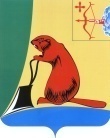 АДМИНИСТРАЦИЯ ТУЖИНСКОГО МУНИЦИПАЛЬНОГО РАЙОНАКИРОВСКОЙ ОБЛАСТИПОСТАНОВЛЕНИЕО внесении изменений в постановление администрации Тужинского муниципального района от 09.10.2017 № 392В соответствии с решением Тужинской районной Думы от 21.02.2022 
№ 7/44 «О внесении изменений в решение Тужинской районной Думы от 13.12.2021 № 4/22», с постановлением администрации Тужинского муниципального района от 19.02.2015 № 89 
«О разработке, реализации и оценке эффективности реализации муниципальных программ Тужинского муниципального района» администрация Тужинского муниципального района ПОСТАНОВЛЯЕТ:1. Внести изменения в постановление администрации Тужинского муниципального района от 09.10.2017 № 392 «Об утверждении муниципальной программы Тужинского муниципального района «Развитие транспортной инфраструктуры» на 2020 – 2025 годы» (далее – муниципальная программа), утвердив изменения в муниципальную программу согласно приложению.2. Контроль за выполнением постановления возложить на первого заместителя главы администрации Тужинского муниципального района 
по жизнеобеспечению Зубареву О.Н. 3. Настоящее постановление вступает в законную силу с момента опубликования в Бюллетене муниципальных нормативных правовых актов органов местного самоуправления Тужинского муниципального района Кировской области.Глава Тужинского муниципального района     Л.В.БледныхПриложениеУТВЕРЖДЕНЫ   постановлением администрации Тужинского муниципального района от  18.03.2022  № 94ИЗМЕНЕНИЯ в муниципальную программу Тужинского муниципального района «Развитие транспортной инфраструктуры» на 2020-2025 годы	1. Строку паспорта «Объемы финансового обеспечения муниципальной программы» муниципальной программы изложить в следующей редакции:«»2. Строку паспорта «Ожидаемые конечные результаты реализации программы» муниципальной программы изложить в следующей редакции:«»3. Абзацы первый, второй, третий и четвертый Раздела 5 «Ресурсное обеспечение муниципальной программы» изложить в следующей редакции:«Мероприятия муниципальной программы реализуются за счет областного и местного бюджетов.Общий объем финансирования муниципальной программы составит    153636,0390 тыс. рублей, в том числе:средства областного бюджета – 120176,6350 тыс. рублей;средства местного бюджета – 33459,4040 тыс. рублей.»4. Приложение № 1 «Перечень мероприятий муниципальной программы» к муниципальной программе изложить в новой редакции согласно приложению № 1. 5. Приложение № 2 «Сведения о целевых показателях эффективности реализации муниципальной программы» к муниципальной программе изложить в новой редакции согласно приложению № 2.6.  Приложение № 4 «Ресурсное обеспечение реализации муниципальной программы за счет средств местного бюджета» к муниципальной программе изложить в новой редакции согласно приложению № 3.7.  Приложение № 5 «Ресурсное обеспечение реализации муниципальной программы за счет всех источников финансирования» к муниципальной программе изложить в новой редакции согласно приложению № 4._____________________________                                                                                                                       Приложение № 2 к изменениям                   Приложение № 2 к муниципальной                    программеСведения о целевых показателях эффективностиреализации муниципальной программы______________                                                                                                                  Приложение № 3 к изменениям                   Приложение № 4 к муниципальной                    программеРесурсное обеспечение реализации муниципальной программы за счет средств местного бюджета____________________			     Приложение № 4 к изменениям                   Приложение № 5 к муниципальной                    программеРесурсное обеспечениереализации муниципальной программыза счет всех источников финансирования____________________18.03.2022№94пгт Тужапгт Тужапгт Тужапгт ТужаОбъемы финансового обеспечениямуниципальной
программы                                Общий объем финансирования муниципальной Программы составит 153636,0390 тыс. руб., в том числе:средства областного бюджета 120176,6350 тыс. рублей;средства местного бюджета – 33459,4040 тыс. рублей.Ожидаемые конечные результаты реализации программык 2025 году предполагается достичь следующих результатов:отремонтировать 3,61 километра автомобильных дорог общего пользования местного значения вне границ населенных пунктов;    сократить долю протяженности автомобильных дорог общего пользования местного значения вне границ населенных пунктов, не отвечающих нормативным требованиям, в общей протяженности автомобильных дорог общего пользования местного значения до 67,8 %;сократить долю населения, проживающего в населенных пунктах, не имеющих регулярного автобусного сообщения с административным центром муниципального района, в общей численности населения муниципального района до 0,0 %;обеспечить сохранность автомобильных дорог общего пользования местного значения вне границ населенных пунктов протяженностью 182,5 км;                                                                                              Приложение № 1 к изменениямПриложение № 1 к муниципальной программе                                                                                              Приложение № 1 к изменениямПриложение № 1 к муниципальной программе                                                                                              Приложение № 1 к изменениямПриложение № 1 к муниципальной программе                                                                                              Приложение № 1 к изменениямПриложение № 1 к муниципальной программе                                                                                              Приложение № 1 к изменениямПриложение № 1 к муниципальной программе                                                                                              Приложение № 1 к изменениямПриложение № 1 к муниципальной программе                                                                                              Приложение № 1 к изменениямПриложение № 1 к муниципальной программе                                                                                              Приложение № 1 к изменениямПриложение № 1 к муниципальной программе                                                                                              Приложение № 1 к изменениямПриложение № 1 к муниципальной программе                                                                                              Приложение № 1 к изменениямПриложение № 1 к муниципальной программе                                                                                              Приложение № 1 к изменениямПриложение № 1 к муниципальной программе                                                                                              Приложение № 1 к изменениямПриложение № 1 к муниципальной программе                                                                                              Приложение № 1 к изменениямПриложение № 1 к муниципальной программе                                                                                              Приложение № 1 к изменениямПриложение № 1 к муниципальной программе                                       ПЕРЕЧЕНЬ                мероприятий муниципальной программы                                       ПЕРЕЧЕНЬ                мероприятий муниципальной программы                                       ПЕРЕЧЕНЬ                мероприятий муниципальной программы                                       ПЕРЕЧЕНЬ                мероприятий муниципальной программы                                       ПЕРЕЧЕНЬ                мероприятий муниципальной программы                                       ПЕРЕЧЕНЬ                мероприятий муниципальной программы                                       ПЕРЕЧЕНЬ                мероприятий муниципальной программы                                       ПЕРЕЧЕНЬ                мероприятий муниципальной программы                                       ПЕРЕЧЕНЬ                мероприятий муниципальной программы                                       ПЕРЕЧЕНЬ                мероприятий муниципальной программы                                       ПЕРЕЧЕНЬ                мероприятий муниципальной программы                                       ПЕРЕЧЕНЬ                мероприятий муниципальной программы                                       ПЕРЕЧЕНЬ                мероприятий муниципальной программы                                       ПЕРЕЧЕНЬ                мероприятий муниципальной программы№ п/пНаименование задач мероприятийНаименование задач мероприятийНаименование задач мероприятийОбъем финансирования за счет всех источников, млн. рублейОбъем финансирования за счет всех источников, млн. рублейИсточник    финансированияОбъем финансирования по годам, тыс. рублейОбъем финансирования по годам, тыс. рублейОбъем финансирования по годам, тыс. рублейОбъем финансирования по годам, тыс. рублейОбъем финансирования по годам, тыс. рублейОбъем финансирования по годам, тыс. рублейОбъем финансирования по годам, тыс. рублейОбъем финансирования по годам, тыс. рублейОбъем финансирования по годам, тыс. рублейОтветственный    исполнитель№ п/пНаименование задач мероприятийНаименование задач мероприятийНаименование задач мероприятийОбъем финансирования за счет всех источников, млн. рублейОбъем финансирования за счет всех источников, млн. рублейИсточник    финансирования2020 год2021 год2022 год2023 год2024 год2024 год2025 годвсеговсего1222334567899101111121 11Р Развитие дорожного хозяйстваР Развитие дорожного хозяйстваР Развитие дорожного хозяйстваР Развитие дорожного хозяйстваР Развитие дорожного хозяйстваР Развитие дорожного хозяйстваР Развитие дорожного хозяйстваР Развитие дорожного хозяйстваР Развитие дорожного хозяйстваР Развитие дорожного хозяйстваР Развитие дорожного хозяйстваР Развитие дорожного хозяйстваР Развитие дорожного хозяйстваР Развитие дорожного хозяйстваР Развитие дорожного хозяйстваР Развитие дорожного хозяйства1.1Нормативное содержание автомобильных дорог общего пользования местного значения вне границ населенных пунктов всего, в т.чНормативное содержание автомобильных дорог общего пользования местного значения вне границ населенных пунктов всего, в т.чНормативное содержание автомобильных дорог общего пользования местного значения вне границ населенных пунктов всего, в т.чНормативное содержание автомобильных дорог общего пользования местного значения вне границ населенных пунктов всего, в т.ч107,865033Областной бюджет16179,0016468,0018616,0017853,0017471,0017471,0014307,00100894,00100894,00Администрация района 1.1Нормативное содержание автомобильных дорог общего пользования местного значения вне границ населенных пунктов всего, в т.чНормативное содержание автомобильных дорог общего пользования местного значения вне границ населенных пунктов всего, в т.чНормативное содержание автомобильных дорог общего пользования местного значения вне границ населенных пунктов всего, в т.чНормативное содержание автомобильных дорог общего пользования местного значения вне границ населенных пунктов всего, в т.ч107,865033Районный   бюджет901,933988,0982280,002940,00920,00920,00941,006971,0336971,033Администрация района 1.1.1Содержание автомобильных дорог общего пользования местного значенияСодержание автомобильных дорог общего пользования местного значенияСодержание автомобильных дорог общего пользования местного значенияСодержание автомобильных дорог общего пользования местного значения373737,31106,565033Областной бюджет16179,0016468,0018616,0017853,0017471,0017471,0014307,00100894,00100894,00Администрация района1.1.1Содержание автомобильных дорог общего пользования местного значенияСодержание автомобильных дорог общего пользования местного значенияСодержание автомобильных дорог общего пользования местного значенияСодержание автомобильных дорог общего пользования местного значения373737,31106,565033Районный   бюджет901,933988,098980,002940,00920,00920,00941,005671,0335671,033Администрация района1.1.2Паспортизация автомобильных дорог общего пользования местного значенияПаспортизация автомобильных дорог общего пользования местного значенияПаспортизация автомобильных дорог общего пользования местного значенияПаспортизация автомобильных дорог общего пользования местного значения0,0 Областной бюджет000000000Администрация района1.1.2Паспортизация автомобильных дорог общего пользования местного значенияПаспортизация автомобильных дорог общего пользования местного значенияПаспортизация автомобильных дорог общего пользования местного значенияПаспортизация автомобильных дорог общего пользования местного значения0,0Районный бюджет000000000Администрация района1.1.3Оценка уязвимости мостов на дорогах общего пользования местного значения вне границ населенных пунктовОценка уязвимости мостов на дорогах общего пользования местного значения вне границ населенных пунктовОценка уязвимости мостов на дорогах общего пользования местного значения вне границ населенных пунктовОценка уязвимости мостов на дорогах общего пользования местного значения вне границ населенных пунктов0,0Областной бюджет000000000Администрация района1.1.3Оценка уязвимости мостов на дорогах общего пользования местного значения вне границ населенных пунктовОценка уязвимости мостов на дорогах общего пользования местного значения вне границ населенных пунктовОценка уязвимости мостов на дорогах общего пользования местного значения вне границ населенных пунктовОценка уязвимости мостов на дорогах общего пользования местного значения вне границ населенных пунктов0,0Районный бюджет000000000Администрация района1.1.4Дополнительное содержание дорог общего пользования местного значения вне границ населенных пунктовДополнительное содержание дорог общего пользования местного значения вне границ населенных пунктовДополнительное содержание дорог общего пользования местного значения вне границ населенных пунктовДополнительное содержание дорог общего пользования местного значения вне границ населенных пунктов0,600Областной бюджет000000000Администрация района1.1.4Дополнительное содержание дорог общего пользования местного значения вне границ населенных пунктовДополнительное содержание дорог общего пользования местного значения вне границ населенных пунктовДополнительное содержание дорог общего пользования местного значения вне границ населенных пунктовДополнительное содержание дорог общего пользования местного значения вне границ населенных пунктов0,600Районный бюджет00100,000000600,00600,00Администрация района1.1.5Разработка комплексных схем организации дорожного движения (КСОДД)Разработка комплексных схем организации дорожного движения (КСОДД)Разработка комплексных схем организации дорожного движения (КСОДД)Разработка комплексных схем организации дорожного движения (КСОДД)0,700Областной бюджет000000000Администрация района1.1.5Разработка комплексных схем организации дорожного движения (КСОДД)Разработка комплексных схем организации дорожного движения (КСОДД)Разработка комплексных схем организации дорожного движения (КСОДД)Разработка комплексных схем организации дорожного движения (КСОДД)0,700Районный бюджет00700,000000700,00700,00Администрация района1.2Ремонт автомобильных дорог общего пользования местного значения вне границ населенных пунктов,Ремонт автомобильных дорог общего пользования местного значения вне границ населенных пунктов,Ремонт автомобильных дорог общего пользования местного значения вне границ населенных пунктов,Ремонт автомобильных дорог общего пользования местного значения вне границ населенных пунктов,16,3028809Областной бюджет000000000Администрация района1.2Ремонт автомобильных дорог общего пользования местного значения вне границ населенных пунктов,Ремонт автомобильных дорог общего пользования местного значения вне границ населенных пунктов,Ремонт автомобильных дорог общего пользования местного значения вне границ населенных пунктов,Ремонт автомобильных дорог общего пользования местного значения вне границ населенных пунктов,16,3028809Районный бюджет2730,242768,723691731,31722587,62655,002655,003830,0016302,880916302,8809Администрация района т.ч. т.ч. т.ч. т.ч.км0,60,610,30,60,50,51,03,613,611.2.1Ремонт а/дороги Евсино – Греково – Пачи – Вынур Тужинского района Кировской области на участке км 01+400 - км 02+00Ремонт а/дороги Евсино – Греково – Пачи – Вынур Тужинского района Кировской области на участке км 01+400 - км 02+00Ремонт а/дороги Евсино – Греково – Пачи – Вынур Тужинского района Кировской области на участке км 01+400 - км 02+00Ремонт а/дороги Евсино – Греково – Пачи – Вынур Тужинского района Кировской области на участке км 01+400 - км 02+002,440565Областной бюджет000000000Администрация района1.2.1Ремонт а/дороги Евсино – Греково – Пачи – Вынур Тужинского района Кировской области на участке км 01+400 - км 02+00Ремонт а/дороги Евсино – Греково – Пачи – Вынур Тужинского района Кировской области на участке км 01+400 - км 02+00Ремонт а/дороги Евсино – Греково – Пачи – Вынур Тужинского района Кировской области на участке км 01+400 - км 02+00Ремонт а/дороги Евсино – Греково – Пачи – Вынур Тужинского района Кировской области на участке км 01+400 - км 02+002,440565Районный бюджет2440,5650000002440,5652440,565Администрация района1.2.2Ремонт а/дороги Ныр-Пиштенур-Михайловское Тужинского района Кировской областиРемонт а/дороги Ныр-Пиштенур-Михайловское Тужинского района Кировской областиРемонт а/дороги Ныр-Пиштенур-Михайловское Тужинского района Кировской областиРемонт а/дороги Ныр-Пиштенур-Михайловское Тужинского района Кировской области2,76872369Областной бюджет000000000Администрация района1.2.2Ремонт а/дороги Ныр-Пиштенур-Михайловское Тужинского района Кировской областиРемонт а/дороги Ныр-Пиштенур-Михайловское Тужинского района Кировской областиРемонт а/дороги Ныр-Пиштенур-Михайловское Тужинского района Кировской областиРемонт а/дороги Ныр-Пиштенур-Михайловское Тужинского района Кировской области2,76872369Районный бюджет02768,72369000002768,723692768,72369Администрация района1.2.3Ремонт  а/дороги Малиничи-Васькино Ремонт  а/дороги Малиничи-Васькино Ремонт  а/дороги Малиничи-Васькино Ремонт  а/дороги Малиничи-Васькино 1,7313172Областной бюджет000000000Администрация района1.2.3Ремонт  а/дороги Малиничи-Васькино Ремонт  а/дороги Малиничи-Васькино Ремонт  а/дороги Малиничи-Васькино Ремонт  а/дороги Малиничи-Васькино 1,7313172Районный бюджет001731,317200001731,31751731,3175Администрация района1.2.4Ремонт а/дороги Ныр-Пиштенур-МихайловскоеРемонт а/дороги Ныр-Пиштенур-МихайловскоеРемонт а/дороги Ныр-Пиштенур-МихайловскоеРемонт а/дороги Ныр-Пиштенур-Михайловское2,4976Областной бюджет000000000Администрация района1.2.4Ремонт а/дороги Ныр-Пиштенур-МихайловскоеРемонт а/дороги Ныр-Пиштенур-МихайловскоеРемонт а/дороги Ныр-Пиштенур-МихайловскоеРемонт а/дороги Ныр-Пиштенур-Михайловское2,4976Районный бюджет0002497,60002497,62497,6Администрация района1.2.5Ремонт а/дороги  Тужа-ПокстаРемонт а/дороги  Тужа-ПокстаРемонт а/дороги  Тужа-ПокстаРемонт а/дороги  Тужа-Покста2,6550Областной бюджет000000000Администрация района1.2.5Ремонт а/дороги  Тужа-ПокстаРемонт а/дороги  Тужа-ПокстаРемонт а/дороги  Тужа-ПокстаРемонт а/дороги  Тужа-Покста2,6550Районный бюджет00002655,002655,0002655,002655,00Администрация района1.2.6Ремонт а/дороги  Тужа-Караванное –МашкиноРемонт а/дороги  Тужа-Караванное –МашкиноРемонт а/дороги  Тужа-Караванное –МашкиноРемонт а/дороги  Тужа-Караванное –Машкино3,830Областной бюджет000000000Администрация района1.2.6Ремонт а/дороги  Тужа-Караванное –МашкиноРемонт а/дороги  Тужа-Караванное –МашкиноРемонт а/дороги  Тужа-Караванное –МашкиноРемонт а/дороги  Тужа-Караванное –Машкино3,830Районный бюджет0000003830,003830,003830,00Администрация района1.2.7Ремонт автобусных остановок на автомобильных дорогах местного значения Тужинского районаРемонт автобусных остановок на автомобильных дорогах местного значения Тужинского районаРемонт автобусных остановок на автомобильных дорогах местного значения Тужинского районаРемонт автобусных остановок на автомобильных дорогах местного значения Тужинского района0,289675Районный бюджет289,675000000289,675289,675Администрация района1.2.8Ремонт покрытий автобусных остановок на автомобильных дорогах местного значения Тужинского районаРемонт покрытий автобусных остановок на автомобильных дорогах местного значения Тужинского районаРемонт покрытий автобусных остановок на автомобильных дорогах местного значения Тужинского районаРемонт покрытий автобусных остановок на автомобильных дорогах местного значения Тужинского района0Районный бюджет000000000Администрация района1.2.9Ремонт ограждений на автомобильных дорогах местного значения Ремонт ограждений на автомобильных дорогах местного значения Ремонт ограждений на автомобильных дорогах местного значения Ремонт ограждений на автомобильных дорогах местного значения 0Районный бюджет000000000Администрация района1.3Составление проектно-сметной документации на ремонт и содержание а/дорог общего пользования местного значения,  согласования,  экспертизыСоставление проектно-сметной документации на ремонт и содержание а/дорог общего пользования местного значения,  согласования,  экспертизыСоставление проектно-сметной документации на ремонт и содержание а/дорог общего пользования местного значения,  согласования,  экспертизыСоставление проектно-сметной документации на ремонт и содержание а/дорог общего пользования местного значения,  согласования,  экспертизы0,4387  Районный бюджет73,0063,995,0095,0095,0095,0016,8438,7438,7Администрация района  1.4Обеспечение сохранности дорог, в т.ч введение весового контроля осевых нагрузок на а/дороги общего пользования местного значенияОбеспечение сохранности дорог, в т.ч введение весового контроля осевых нагрузок на а/дороги общего пользования местного значенияОбеспечение сохранности дорог, в т.ч введение весового контроля осевых нагрузок на а/дороги общего пользования местного значенияОбеспечение сохранности дорог, в т.ч введение весового контроля осевых нагрузок на а/дороги общего пользования местного значения0Не требуетсяАдминистрация района 1.5Приобретение передвижного комплекса весового оборудования для определения осевых нагрузок автотранспортаПриобретение передвижного комплекса весового оборудования для определения осевых нагрузок автотранспортаПриобретение передвижного комплекса весового оборудования для определения осевых нагрузок автотранспортаПриобретение передвижного комплекса весового оборудования для определения осевых нагрузок автотранспорта0,0Областной бюджет000000000Администрация района1.5Приобретение передвижного комплекса весового оборудования для определения осевых нагрузок автотранспортаПриобретение передвижного комплекса весового оборудования для определения осевых нагрузок автотранспортаПриобретение передвижного комплекса весового оборудования для определения осевых нагрузок автотранспортаПриобретение передвижного комплекса весового оборудования для определения осевых нагрузок автотранспорта0,0Районный бюджет000000000Администрация района1.6Поддержка автомобильного транспорта (Тужинское МУП АТП) Поддержка автомобильного транспорта (Тужинское МУП АТП) Поддержка автомобильного транспорта (Тужинское МУП АТП) Поддержка автомобильного транспорта (Тужинское МУП АТП) 6,930191Областной бюджет000000000Администрация района1.6Поддержка автомобильного транспорта (Тужинское МУП АТП) Поддержка автомобильного транспорта (Тужинское МУП АТП) Поддержка автомобильного транспорта (Тужинское МУП АТП) Поддержка автомобильного транспорта (Тужинское МУП АТП) 6,930191Районный бюджет1977,2911592,900760,00760,00760,00760,001080,006930,1916930,191Администрация района1.7«Удобная парковка»«Удобная парковка»«Удобная парковка»«Удобная парковка»0,0Районный бюджет000000000Администрация района1.8Межбюджетный трансфертРемонт автомобильных дорог местного значения с твердым покрытием в границах городских населенных пунктов, за исключением городских населенных пунктов моногородов Кировской областиМежбюджетный трансфертРемонт автомобильных дорог местного значения с твердым покрытием в границах городских населенных пунктов, за исключением городских населенных пунктов моногородов Кировской областиМежбюджетный трансфертРемонт автомобильных дорог местного значения с твердым покрытием в границах городских населенных пунктов, за исключением городских населенных пунктов моногородов Кировской областиМежбюджетный трансфертРемонт автомобильных дорог местного значения с твердым покрытием в границах городских населенных пунктов, за исключением городских населенных пунктов моногородов Кировской области18,139Областной бюджет18139,0000000018139,0018139,00Администрация района1.9Задолженность по исполнению (в отчетном финансовом году)Задолженность по исполнению (в отчетном финансовом году)Задолженность по исполнению (в отчетном финансовом году)Задолженность по исполнению (в отчетном финансовом году)1,203765Областной бюджет457,635685,941000001143,5761143,576Администрация района1.9Задолженность по исполнению (в отчетном финансовом году)Задолженность по исполнению (в отчетном финансовом году)Задолженность по исполнению (в отчетном финансовом году)Задолженность по исполнению (в отчетном финансовом году)1,203765Районный бюджет24,08736,1020000060,18960,189Администрация района1.10Иные мероприятияИные мероприятияИные мероприятияИные мероприятия2,75641007Районный бюджет1153,3401603,07007000002756,410072756,41007Администрация районаИтого расходы по программеИтого расходы по программеИтого расходы по программеИтого расходы по программе153,636039041635,52624206,7937623482,319222235,6021901,0021901,0020174,80153636,0390153636,0390в том числе:в том числе:в том числе:в том числе:Средства областного бюджетаСредства областного бюджетаСредства областного бюджетаСредства областного бюджета121,2017663534775,63517154,00018616,0017853,0017471,0017471,0014307,00120176,6350120176,6350 Средства районного бюджета                           Средства районного бюджета                           Средства районного бюджета                           Средства районного бюджета                          33,45940406859,8917052,793764866,31924382,64382,64430,005867,805867,8033459,4040 N 
п/п
<*>Наименование программы, наименование показателяЕдиница измеренияБазовый 2016 годЗначение показателя эффективностиЗначение показателя эффективностиЗначение показателя эффективностиЗначение показателя эффективностиЗначение показателя эффективностиЗначение показателя эффективности N 
п/п
<*>Наименование программы, наименование показателяЕдиница измеренияБазовый 2016 год2020202120222023202420251. Муниципальная программа Тужинского района «Развитие транспортной системы» на 2020 – 2025 годы1.1протяженность отремонтированных автомобильных дорог общего пользования местного значения вне границ населенных пунктовкм1,1110,60,610,30,60,51,01.2доля протяженности автомобильных дорог общего пользования местного значения, не отвечающих нормативным требованиям, в общей протяженности автомобильных дорог общего пользования местного значения вне границ населенных пунктов%69,368,668,368,168,067,967,81.3доля населения, проживающего в населенных пунктах, не имеющих регулярного автобусного (или) железнодорожного сообщения с административным центром муниципального района, в общей численности населения муниципального района%0,030,00,00,00,00,00,01.4Содержание автомобильных дорог общего пользования местного значения%182,5182,5182,5182,5182,5182,5182,5 N  
п/п 
<*>    Статус     Наименование муниципальной программы    Ответственный исполнитель, соисполнители, муниципальный заказчик (муниципальный заказчик-координатор)       Расходы (тыс. рублей)              Расходы (тыс. рублей)              Расходы (тыс. рублей)              Расходы (тыс. рублей)              Расходы (тыс. рублей)              Расходы (тыс. рублей)              Расходы (тыс. рублей)        N  
п/п 
<*>    Статус     Наименование муниципальной программы    Ответственный исполнитель, соисполнители, муниципальный заказчик (муниципальный заказчик-координатор)202020212022202320242025Итого1Муниципальная
программа Тужинского района«Развитие транспортной системы» на 2020 – 2025 годыОтдел жизнеобеспечения администрации Тужинского района Кировской области6859,8917052,793764866,31924382,64430,005867,833459,4040 N  
п/п 
<*>    Статус      Наименование муниципальной программы   Источники   
финансирования   Оценка расходов (тыс.рублей)    Оценка расходов (тыс.рублей)    Оценка расходов (тыс.рублей)    Оценка расходов (тыс.рублей)    Оценка расходов (тыс.рублей)    Оценка расходов (тыс.рублей)    Оценка расходов (тыс.рублей)   N  
п/п 
<*>    Статус      Наименование муниципальной программы   Источники   
финансирования 202020212022202320242025ИтогоМуниципальная
программа Тужинского района«Развитие транспортной инфраструктуры» на 2020 – 2025 годывсего          41635,52624206,7937622938,20022235,6021901,0020174,80153636,0390Муниципальная
программа Тужинского района«Развитие транспортной инфраструктуры» на 2020 – 2025 годыобластной бюджет    34775,63517154,00018616,0017853,0017471,0014307,00120176,6350Муниципальная
программа Тужинского района«Развитие транспортной инфраструктуры» на 2020 – 2025 годыбюджет района         6859,8917052,793764866,31924382,64430,005867,8033459,4040